Todos los plazos son de cumplimiento obligatorio, de acuerdo con lo establecido en el artículo 47 de las NB-SABS. BANCO CENTRAL DE BOLIVIA_____________________________________________________________________________________________APOYO NACIONAL A LA PRODUCCIÓN Y EMPLEOCÓDIGO BCB:  ANPE - P Nº 009/2013-2C1.    CONVOCATORIA1.    CONVOCATORIA1.    CONVOCATORIA1.    CONVOCATORIA1.    CONVOCATORIA1.    CONVOCATORIA1.    CONVOCATORIA1.    CONVOCATORIA1.    CONVOCATORIA1.    CONVOCATORIA1.    CONVOCATORIA1.    CONVOCATORIA1.    CONVOCATORIA1.    CONVOCATORIA1.    CONVOCATORIA1.    CONVOCATORIA1.    CONVOCATORIA1.    CONVOCATORIA1.    CONVOCATORIA1.    CONVOCATORIA1.    CONVOCATORIA1.    CONVOCATORIA1.    CONVOCATORIA1.    CONVOCATORIA1.    CONVOCATORIA1.    CONVOCATORIA1.    CONVOCATORIA1.    CONVOCATORIA1.    CONVOCATORIA1.    CONVOCATORIA1.    CONVOCATORIA1.    CONVOCATORIA1.    CONVOCATORIA1.    CONVOCATORIA1.    CONVOCATORIA1.    CONVOCATORIA1.    CONVOCATORIA1.    CONVOCATORIA1.    CONVOCATORIA1.    CONVOCATORIA1.    CONVOCATORIA1.    CONVOCATORIA1.    CONVOCATORIA1.    CONVOCATORIA1.    CONVOCATORIA1.    CONVOCATORIA1.    CONVOCATORIA1.    CONVOCATORIA1.    CONVOCATORIA1.    CONVOCATORIA1.    CONVOCATORIA1.    CONVOCATORIA1.    CONVOCATORIA1.    CONVOCATORIA1.    CONVOCATORIA1.    CONVOCATORIA1.    CONVOCATORIASe convoca a la presentación de propuestas para el siguiente proceso:Se convoca a la presentación de propuestas para el siguiente proceso:Se convoca a la presentación de propuestas para el siguiente proceso:Se convoca a la presentación de propuestas para el siguiente proceso:Se convoca a la presentación de propuestas para el siguiente proceso:Se convoca a la presentación de propuestas para el siguiente proceso:Se convoca a la presentación de propuestas para el siguiente proceso:Se convoca a la presentación de propuestas para el siguiente proceso:Se convoca a la presentación de propuestas para el siguiente proceso:Se convoca a la presentación de propuestas para el siguiente proceso:Se convoca a la presentación de propuestas para el siguiente proceso:Se convoca a la presentación de propuestas para el siguiente proceso:Se convoca a la presentación de propuestas para el siguiente proceso:Se convoca a la presentación de propuestas para el siguiente proceso:Se convoca a la presentación de propuestas para el siguiente proceso:Se convoca a la presentación de propuestas para el siguiente proceso:Se convoca a la presentación de propuestas para el siguiente proceso:Se convoca a la presentación de propuestas para el siguiente proceso:Se convoca a la presentación de propuestas para el siguiente proceso:Se convoca a la presentación de propuestas para el siguiente proceso:Se convoca a la presentación de propuestas para el siguiente proceso:Se convoca a la presentación de propuestas para el siguiente proceso:Se convoca a la presentación de propuestas para el siguiente proceso:Se convoca a la presentación de propuestas para el siguiente proceso:Se convoca a la presentación de propuestas para el siguiente proceso:Se convoca a la presentación de propuestas para el siguiente proceso:Se convoca a la presentación de propuestas para el siguiente proceso:Se convoca a la presentación de propuestas para el siguiente proceso:Se convoca a la presentación de propuestas para el siguiente proceso:Se convoca a la presentación de propuestas para el siguiente proceso:Se convoca a la presentación de propuestas para el siguiente proceso:Se convoca a la presentación de propuestas para el siguiente proceso:Se convoca a la presentación de propuestas para el siguiente proceso:Se convoca a la presentación de propuestas para el siguiente proceso:Se convoca a la presentación de propuestas para el siguiente proceso:Se convoca a la presentación de propuestas para el siguiente proceso:Se convoca a la presentación de propuestas para el siguiente proceso:Se convoca a la presentación de propuestas para el siguiente proceso:Se convoca a la presentación de propuestas para el siguiente proceso:Se convoca a la presentación de propuestas para el siguiente proceso:Se convoca a la presentación de propuestas para el siguiente proceso:Se convoca a la presentación de propuestas para el siguiente proceso:Se convoca a la presentación de propuestas para el siguiente proceso:Se convoca a la presentación de propuestas para el siguiente proceso:Se convoca a la presentación de propuestas para el siguiente proceso:Se convoca a la presentación de propuestas para el siguiente proceso:Se convoca a la presentación de propuestas para el siguiente proceso:Se convoca a la presentación de propuestas para el siguiente proceso:Se convoca a la presentación de propuestas para el siguiente proceso:Se convoca a la presentación de propuestas para el siguiente proceso:Se convoca a la presentación de propuestas para el siguiente proceso:Se convoca a la presentación de propuestas para el siguiente proceso:Se convoca a la presentación de propuestas para el siguiente proceso:Se convoca a la presentación de propuestas para el siguiente proceso:Se convoca a la presentación de propuestas para el siguiente proceso:Se convoca a la presentación de propuestas para el siguiente proceso:Se convoca a la presentación de propuestas para el siguiente proceso:Entidad ConvocanteEntidad Convocante:: Banco Central de Bolivia Banco Central de Bolivia Banco Central de Bolivia Banco Central de Bolivia Banco Central de Bolivia Banco Central de Bolivia Banco Central de Bolivia Banco Central de Bolivia Banco Central de Bolivia Banco Central de Bolivia Banco Central de Bolivia Banco Central de Bolivia Banco Central de Bolivia Banco Central de Bolivia Banco Central de Bolivia Banco Central de Bolivia Banco Central de Bolivia Banco Central de Bolivia Banco Central de Bolivia Banco Central de Bolivia Banco Central de Bolivia Banco Central de Bolivia Banco Central de Bolivia Banco Central de Bolivia Banco Central de Bolivia Banco Central de Bolivia Banco Central de Bolivia Banco Central de Bolivia Banco Central de Bolivia Banco Central de Bolivia Banco Central de Bolivia Banco Central de Bolivia Banco Central de Bolivia Banco Central de Bolivia Banco Central de Bolivia Banco Central de Bolivia Banco Central de Bolivia Banco Central de Bolivia Banco Central de Bolivia Banco Central de Bolivia Banco Central de Bolivia Banco Central de Bolivia Banco Central de Bolivia Banco Central de Bolivia Banco Central de Bolivia Banco Central de Bolivia Banco Central de Bolivia Banco Central de Bolivia Banco Central de Bolivia Banco Central de Bolivia Banco Central de BoliviaModalidad de ContrataciónModalidad de Contratación::Apoyo Nacional a la Producción y EmpleoApoyo Nacional a la Producción y EmpleoApoyo Nacional a la Producción y EmpleoApoyo Nacional a la Producción y EmpleoApoyo Nacional a la Producción y EmpleoApoyo Nacional a la Producción y EmpleoApoyo Nacional a la Producción y EmpleoApoyo Nacional a la Producción y EmpleoApoyo Nacional a la Producción y EmpleoApoyo Nacional a la Producción y EmpleoApoyo Nacional a la Producción y EmpleoApoyo Nacional a la Producción y EmpleoApoyo Nacional a la Producción y EmpleoApoyo Nacional a la Producción y EmpleoApoyo Nacional a la Producción y EmpleoApoyo Nacional a la Producción y EmpleoApoyo Nacional a la Producción y EmpleoApoyo Nacional a la Producción y EmpleoApoyo Nacional a la Producción y EmpleoApoyo Nacional a la Producción y EmpleoApoyo Nacional a la Producción y EmpleoApoyo Nacional a la Producción y EmpleoApoyo Nacional a la Producción y EmpleoApoyo Nacional a la Producción y EmpleoApoyo Nacional a la Producción y EmpleoApoyo Nacional a la Producción y EmpleoApoyo Nacional a la Producción y EmpleoApoyo Nacional a la Producción y EmpleoApoyo Nacional a la Producción y EmpleoApoyo Nacional a la Producción y EmpleoApoyo Nacional a la Producción y EmpleoApoyo Nacional a la Producción y EmpleoApoyo Nacional a la Producción y EmpleoApoyo Nacional a la Producción y EmpleoApoyo Nacional a la Producción y EmpleoApoyo Nacional a la Producción y EmpleoApoyo Nacional a la Producción y EmpleoApoyo Nacional a la Producción y EmpleoApoyo Nacional a la Producción y EmpleoApoyo Nacional a la Producción y EmpleoApoyo Nacional a la Producción y EmpleoApoyo Nacional a la Producción y EmpleoApoyo Nacional a la Producción y EmpleoApoyo Nacional a la Producción y EmpleoApoyo Nacional a la Producción y EmpleoApoyo Nacional a la Producción y EmpleoApoyo Nacional a la Producción y EmpleoApoyo Nacional a la Producción y EmpleoApoyo Nacional a la Producción y EmpleoApoyo Nacional a la Producción y EmpleoApoyo Nacional a la Producción y EmpleoCUCECUCE::Código interno que la entidad utiliza para Identificar al procesoCódigo interno que la entidad utiliza para Identificar al proceso::ANPE - P N° 009/2013–2CANPE - P N° 009/2013–2CANPE - P N° 009/2013–2CANPE - P N° 009/2013–2CANPE - P N° 009/2013–2CANPE - P N° 009/2013–2CANPE - P N° 009/2013–2CANPE - P N° 009/2013–2CANPE - P N° 009/2013–2CANPE - P N° 009/2013–2CANPE - P N° 009/2013–2CANPE - P N° 009/2013–2CANPE - P N° 009/2013–2CANPE - P N° 009/2013–2CANPE - P N° 009/2013–2CANPE - P N° 009/2013–2CANPE - P N° 009/2013–2CANPE - P N° 009/2013–2CANPE - P N° 009/2013–2CANPE - P N° 009/2013–2CANPE - P N° 009/2013–2CANPE - P N° 009/2013–2CANPE - P N° 009/2013–2CANPE - P N° 009/2013–2CANPE - P N° 009/2013–2CANPE - P N° 009/2013–2CANPE - P N° 009/2013–2CANPE - P N° 009/2013–2CANPE - P N° 009/2013–2CANPE - P N° 009/2013–2CANPE - P N° 009/2013–2CANPE - P N° 009/2013–2CANPE - P N° 009/2013–2CANPE - P N° 009/2013–2CANPE - P N° 009/2013–2CANPE - P N° 009/2013–2CANPE - P N° 009/2013–2CANPE - P N° 009/2013–2CANPE - P N° 009/2013–2CANPE - P N° 009/2013–2CANPE - P N° 009/2013–2CANPE - P N° 009/2013–2CANPE - P N° 009/2013–2CANPE - P N° 009/2013–2CANPE - P N° 009/2013–2CANPE - P N° 009/2013–2CANPE - P N° 009/2013–2CANPE - P N° 009/2013–2CANPE - P N° 009/2013–2CANPE - P N° 009/2013–2CANPE - P N° 009/2013–2CObjeto de la contrataciónObjeto de la contratación:: CONTRATACIÓN DE UNA EMPRESA CONSULTORA PARA LA REALIZACIÓN DE UNA ENCUESTA SOBRE CONDICIONES DE ACCESO AL CRÉDITO DE LAS PEQUEÑAS, MEDIANAS Y GRANDES EMPRESAS CONTRATACIÓN DE UNA EMPRESA CONSULTORA PARA LA REALIZACIÓN DE UNA ENCUESTA SOBRE CONDICIONES DE ACCESO AL CRÉDITO DE LAS PEQUEÑAS, MEDIANAS Y GRANDES EMPRESAS CONTRATACIÓN DE UNA EMPRESA CONSULTORA PARA LA REALIZACIÓN DE UNA ENCUESTA SOBRE CONDICIONES DE ACCESO AL CRÉDITO DE LAS PEQUEÑAS, MEDIANAS Y GRANDES EMPRESAS CONTRATACIÓN DE UNA EMPRESA CONSULTORA PARA LA REALIZACIÓN DE UNA ENCUESTA SOBRE CONDICIONES DE ACCESO AL CRÉDITO DE LAS PEQUEÑAS, MEDIANAS Y GRANDES EMPRESAS CONTRATACIÓN DE UNA EMPRESA CONSULTORA PARA LA REALIZACIÓN DE UNA ENCUESTA SOBRE CONDICIONES DE ACCESO AL CRÉDITO DE LAS PEQUEÑAS, MEDIANAS Y GRANDES EMPRESAS CONTRATACIÓN DE UNA EMPRESA CONSULTORA PARA LA REALIZACIÓN DE UNA ENCUESTA SOBRE CONDICIONES DE ACCESO AL CRÉDITO DE LAS PEQUEÑAS, MEDIANAS Y GRANDES EMPRESAS CONTRATACIÓN DE UNA EMPRESA CONSULTORA PARA LA REALIZACIÓN DE UNA ENCUESTA SOBRE CONDICIONES DE ACCESO AL CRÉDITO DE LAS PEQUEÑAS, MEDIANAS Y GRANDES EMPRESAS CONTRATACIÓN DE UNA EMPRESA CONSULTORA PARA LA REALIZACIÓN DE UNA ENCUESTA SOBRE CONDICIONES DE ACCESO AL CRÉDITO DE LAS PEQUEÑAS, MEDIANAS Y GRANDES EMPRESAS CONTRATACIÓN DE UNA EMPRESA CONSULTORA PARA LA REALIZACIÓN DE UNA ENCUESTA SOBRE CONDICIONES DE ACCESO AL CRÉDITO DE LAS PEQUEÑAS, MEDIANAS Y GRANDES EMPRESAS CONTRATACIÓN DE UNA EMPRESA CONSULTORA PARA LA REALIZACIÓN DE UNA ENCUESTA SOBRE CONDICIONES DE ACCESO AL CRÉDITO DE LAS PEQUEÑAS, MEDIANAS Y GRANDES EMPRESAS CONTRATACIÓN DE UNA EMPRESA CONSULTORA PARA LA REALIZACIÓN DE UNA ENCUESTA SOBRE CONDICIONES DE ACCESO AL CRÉDITO DE LAS PEQUEÑAS, MEDIANAS Y GRANDES EMPRESAS CONTRATACIÓN DE UNA EMPRESA CONSULTORA PARA LA REALIZACIÓN DE UNA ENCUESTA SOBRE CONDICIONES DE ACCESO AL CRÉDITO DE LAS PEQUEÑAS, MEDIANAS Y GRANDES EMPRESAS CONTRATACIÓN DE UNA EMPRESA CONSULTORA PARA LA REALIZACIÓN DE UNA ENCUESTA SOBRE CONDICIONES DE ACCESO AL CRÉDITO DE LAS PEQUEÑAS, MEDIANAS Y GRANDES EMPRESAS CONTRATACIÓN DE UNA EMPRESA CONSULTORA PARA LA REALIZACIÓN DE UNA ENCUESTA SOBRE CONDICIONES DE ACCESO AL CRÉDITO DE LAS PEQUEÑAS, MEDIANAS Y GRANDES EMPRESAS CONTRATACIÓN DE UNA EMPRESA CONSULTORA PARA LA REALIZACIÓN DE UNA ENCUESTA SOBRE CONDICIONES DE ACCESO AL CRÉDITO DE LAS PEQUEÑAS, MEDIANAS Y GRANDES EMPRESAS CONTRATACIÓN DE UNA EMPRESA CONSULTORA PARA LA REALIZACIÓN DE UNA ENCUESTA SOBRE CONDICIONES DE ACCESO AL CRÉDITO DE LAS PEQUEÑAS, MEDIANAS Y GRANDES EMPRESAS CONTRATACIÓN DE UNA EMPRESA CONSULTORA PARA LA REALIZACIÓN DE UNA ENCUESTA SOBRE CONDICIONES DE ACCESO AL CRÉDITO DE LAS PEQUEÑAS, MEDIANAS Y GRANDES EMPRESAS CONTRATACIÓN DE UNA EMPRESA CONSULTORA PARA LA REALIZACIÓN DE UNA ENCUESTA SOBRE CONDICIONES DE ACCESO AL CRÉDITO DE LAS PEQUEÑAS, MEDIANAS Y GRANDES EMPRESAS CONTRATACIÓN DE UNA EMPRESA CONSULTORA PARA LA REALIZACIÓN DE UNA ENCUESTA SOBRE CONDICIONES DE ACCESO AL CRÉDITO DE LAS PEQUEÑAS, MEDIANAS Y GRANDES EMPRESAS CONTRATACIÓN DE UNA EMPRESA CONSULTORA PARA LA REALIZACIÓN DE UNA ENCUESTA SOBRE CONDICIONES DE ACCESO AL CRÉDITO DE LAS PEQUEÑAS, MEDIANAS Y GRANDES EMPRESAS CONTRATACIÓN DE UNA EMPRESA CONSULTORA PARA LA REALIZACIÓN DE UNA ENCUESTA SOBRE CONDICIONES DE ACCESO AL CRÉDITO DE LAS PEQUEÑAS, MEDIANAS Y GRANDES EMPRESAS CONTRATACIÓN DE UNA EMPRESA CONSULTORA PARA LA REALIZACIÓN DE UNA ENCUESTA SOBRE CONDICIONES DE ACCESO AL CRÉDITO DE LAS PEQUEÑAS, MEDIANAS Y GRANDES EMPRESAS CONTRATACIÓN DE UNA EMPRESA CONSULTORA PARA LA REALIZACIÓN DE UNA ENCUESTA SOBRE CONDICIONES DE ACCESO AL CRÉDITO DE LAS PEQUEÑAS, MEDIANAS Y GRANDES EMPRESAS CONTRATACIÓN DE UNA EMPRESA CONSULTORA PARA LA REALIZACIÓN DE UNA ENCUESTA SOBRE CONDICIONES DE ACCESO AL CRÉDITO DE LAS PEQUEÑAS, MEDIANAS Y GRANDES EMPRESAS CONTRATACIÓN DE UNA EMPRESA CONSULTORA PARA LA REALIZACIÓN DE UNA ENCUESTA SOBRE CONDICIONES DE ACCESO AL CRÉDITO DE LAS PEQUEÑAS, MEDIANAS Y GRANDES EMPRESAS CONTRATACIÓN DE UNA EMPRESA CONSULTORA PARA LA REALIZACIÓN DE UNA ENCUESTA SOBRE CONDICIONES DE ACCESO AL CRÉDITO DE LAS PEQUEÑAS, MEDIANAS Y GRANDES EMPRESAS CONTRATACIÓN DE UNA EMPRESA CONSULTORA PARA LA REALIZACIÓN DE UNA ENCUESTA SOBRE CONDICIONES DE ACCESO AL CRÉDITO DE LAS PEQUEÑAS, MEDIANAS Y GRANDES EMPRESAS CONTRATACIÓN DE UNA EMPRESA CONSULTORA PARA LA REALIZACIÓN DE UNA ENCUESTA SOBRE CONDICIONES DE ACCESO AL CRÉDITO DE LAS PEQUEÑAS, MEDIANAS Y GRANDES EMPRESAS CONTRATACIÓN DE UNA EMPRESA CONSULTORA PARA LA REALIZACIÓN DE UNA ENCUESTA SOBRE CONDICIONES DE ACCESO AL CRÉDITO DE LAS PEQUEÑAS, MEDIANAS Y GRANDES EMPRESAS CONTRATACIÓN DE UNA EMPRESA CONSULTORA PARA LA REALIZACIÓN DE UNA ENCUESTA SOBRE CONDICIONES DE ACCESO AL CRÉDITO DE LAS PEQUEÑAS, MEDIANAS Y GRANDES EMPRESAS CONTRATACIÓN DE UNA EMPRESA CONSULTORA PARA LA REALIZACIÓN DE UNA ENCUESTA SOBRE CONDICIONES DE ACCESO AL CRÉDITO DE LAS PEQUEÑAS, MEDIANAS Y GRANDES EMPRESAS CONTRATACIÓN DE UNA EMPRESA CONSULTORA PARA LA REALIZACIÓN DE UNA ENCUESTA SOBRE CONDICIONES DE ACCESO AL CRÉDITO DE LAS PEQUEÑAS, MEDIANAS Y GRANDES EMPRESAS CONTRATACIÓN DE UNA EMPRESA CONSULTORA PARA LA REALIZACIÓN DE UNA ENCUESTA SOBRE CONDICIONES DE ACCESO AL CRÉDITO DE LAS PEQUEÑAS, MEDIANAS Y GRANDES EMPRESAS CONTRATACIÓN DE UNA EMPRESA CONSULTORA PARA LA REALIZACIÓN DE UNA ENCUESTA SOBRE CONDICIONES DE ACCESO AL CRÉDITO DE LAS PEQUEÑAS, MEDIANAS Y GRANDES EMPRESAS CONTRATACIÓN DE UNA EMPRESA CONSULTORA PARA LA REALIZACIÓN DE UNA ENCUESTA SOBRE CONDICIONES DE ACCESO AL CRÉDITO DE LAS PEQUEÑAS, MEDIANAS Y GRANDES EMPRESAS CONTRATACIÓN DE UNA EMPRESA CONSULTORA PARA LA REALIZACIÓN DE UNA ENCUESTA SOBRE CONDICIONES DE ACCESO AL CRÉDITO DE LAS PEQUEÑAS, MEDIANAS Y GRANDES EMPRESAS CONTRATACIÓN DE UNA EMPRESA CONSULTORA PARA LA REALIZACIÓN DE UNA ENCUESTA SOBRE CONDICIONES DE ACCESO AL CRÉDITO DE LAS PEQUEÑAS, MEDIANAS Y GRANDES EMPRESAS CONTRATACIÓN DE UNA EMPRESA CONSULTORA PARA LA REALIZACIÓN DE UNA ENCUESTA SOBRE CONDICIONES DE ACCESO AL CRÉDITO DE LAS PEQUEÑAS, MEDIANAS Y GRANDES EMPRESAS CONTRATACIÓN DE UNA EMPRESA CONSULTORA PARA LA REALIZACIÓN DE UNA ENCUESTA SOBRE CONDICIONES DE ACCESO AL CRÉDITO DE LAS PEQUEÑAS, MEDIANAS Y GRANDES EMPRESAS CONTRATACIÓN DE UNA EMPRESA CONSULTORA PARA LA REALIZACIÓN DE UNA ENCUESTA SOBRE CONDICIONES DE ACCESO AL CRÉDITO DE LAS PEQUEÑAS, MEDIANAS Y GRANDES EMPRESAS CONTRATACIÓN DE UNA EMPRESA CONSULTORA PARA LA REALIZACIÓN DE UNA ENCUESTA SOBRE CONDICIONES DE ACCESO AL CRÉDITO DE LAS PEQUEÑAS, MEDIANAS Y GRANDES EMPRESAS CONTRATACIÓN DE UNA EMPRESA CONSULTORA PARA LA REALIZACIÓN DE UNA ENCUESTA SOBRE CONDICIONES DE ACCESO AL CRÉDITO DE LAS PEQUEÑAS, MEDIANAS Y GRANDES EMPRESAS CONTRATACIÓN DE UNA EMPRESA CONSULTORA PARA LA REALIZACIÓN DE UNA ENCUESTA SOBRE CONDICIONES DE ACCESO AL CRÉDITO DE LAS PEQUEÑAS, MEDIANAS Y GRANDES EMPRESAS CONTRATACIÓN DE UNA EMPRESA CONSULTORA PARA LA REALIZACIÓN DE UNA ENCUESTA SOBRE CONDICIONES DE ACCESO AL CRÉDITO DE LAS PEQUEÑAS, MEDIANAS Y GRANDES EMPRESAS CONTRATACIÓN DE UNA EMPRESA CONSULTORA PARA LA REALIZACIÓN DE UNA ENCUESTA SOBRE CONDICIONES DE ACCESO AL CRÉDITO DE LAS PEQUEÑAS, MEDIANAS Y GRANDES EMPRESAS CONTRATACIÓN DE UNA EMPRESA CONSULTORA PARA LA REALIZACIÓN DE UNA ENCUESTA SOBRE CONDICIONES DE ACCESO AL CRÉDITO DE LAS PEQUEÑAS, MEDIANAS Y GRANDES EMPRESAS CONTRATACIÓN DE UNA EMPRESA CONSULTORA PARA LA REALIZACIÓN DE UNA ENCUESTA SOBRE CONDICIONES DE ACCESO AL CRÉDITO DE LAS PEQUEÑAS, MEDIANAS Y GRANDES EMPRESAS CONTRATACIÓN DE UNA EMPRESA CONSULTORA PARA LA REALIZACIÓN DE UNA ENCUESTA SOBRE CONDICIONES DE ACCESO AL CRÉDITO DE LAS PEQUEÑAS, MEDIANAS Y GRANDES EMPRESAS CONTRATACIÓN DE UNA EMPRESA CONSULTORA PARA LA REALIZACIÓN DE UNA ENCUESTA SOBRE CONDICIONES DE ACCESO AL CRÉDITO DE LAS PEQUEÑAS, MEDIANAS Y GRANDES EMPRESAS CONTRATACIÓN DE UNA EMPRESA CONSULTORA PARA LA REALIZACIÓN DE UNA ENCUESTA SOBRE CONDICIONES DE ACCESO AL CRÉDITO DE LAS PEQUEÑAS, MEDIANAS Y GRANDES EMPRESAS CONTRATACIÓN DE UNA EMPRESA CONSULTORA PARA LA REALIZACIÓN DE UNA ENCUESTA SOBRE CONDICIONES DE ACCESO AL CRÉDITO DE LAS PEQUEÑAS, MEDIANAS Y GRANDES EMPRESASMétodo de Selección y AdjudicaciónMétodo de Selección y Adjudicación::XXXXa) Calidad, Propuesta Técnica y Costo a) Calidad, Propuesta Técnica y Costo a) Calidad, Propuesta Técnica y Costo a) Calidad, Propuesta Técnica y Costo a) Calidad, Propuesta Técnica y Costo a) Calidad, Propuesta Técnica y Costo a) Calidad, Propuesta Técnica y Costo a) Calidad, Propuesta Técnica y Costo a) Calidad, Propuesta Técnica y Costo a) Calidad, Propuesta Técnica y Costo a) Calidad, Propuesta Técnica y Costo a) Calidad, Propuesta Técnica y Costo a) Calidad, Propuesta Técnica y Costo b) Calidad b) Calidad b) Calidad b) Calidad b) Calidad c) Presupuesto Fijoc) Presupuesto Fijoc) Presupuesto Fijoc) Presupuesto Fijoc) Presupuesto Fijoc) Presupuesto Fijoc) Presupuesto Fijoc) Presupuesto Fijoc) Presupuesto Fijoc) Presupuesto Fijod) Menor Costod) Menor Costod) Menor Costod) Menor Costod) Menor Costod) Menor Costod) Menor Costod) Menor Costod) Menor Costod) Menor Costod) Menor CostoForma de AdjudicaciónForma de Adjudicación::Por el total Por el total Por el total Por el total Por el total Por el total Por el total Por el total Por el total Por el total Por el total Por el total Por el total Por el total Por el total Por el total Por el total Por el total Por el total Por el total Por el total Por el total Por el total Por el total Por el total Por el total Por el total Por el total Por el total Por el total Por el total Por el total Por el total Por el total Por el total Por el total Por el total Por el total Por el total Por el total Por el total Por el total Por el total Por el total Por el total Por el total Por el total Por el total Por el total Por el total Por el total Precio ReferencialPrecio Referencial::Bs330.000,00Bs330.000,00Bs330.000,00Bs330.000,00Bs330.000,00Bs330.000,00Bs330.000,00Bs330.000,00Bs330.000,00Bs330.000,00Bs330.000,00Bs330.000,00Bs330.000,00Bs330.000,00Bs330.000,00Bs330.000,00Bs330.000,00Bs330.000,00Bs330.000,00Bs330.000,00Bs330.000,00Bs330.000,00Bs330.000,00Bs330.000,00Bs330.000,00Bs330.000,00Bs330.000,00Bs330.000,00Bs330.000,00Bs330.000,00Bs330.000,00Bs330.000,00Bs330.000,00Bs330.000,00Bs330.000,00Bs330.000,00Bs330.000,00Bs330.000,00Bs330.000,00Bs330.000,00Bs330.000,00Bs330.000,00Bs330.000,00Bs330.000,00Bs330.000,00Bs330.000,00Bs330.000,00Bs330.000,00Bs330.000,00Bs330.000,00Bs330.000,00La contratación se formalizará medianteLa contratación se formalizará mediante::ContratoContratoContratoContratoContratoContratoContratoContratoContratoContratoContratoContratoContratoContratoContratoContratoContratoContratoContratoContratoContratoContratoContratoContratoContratoContratoContratoContratoContratoContratoContratoContratoContratoContratoContratoContratoContratoContratoContratoContratoContratoContratoContratoContratoContratoContratoContratoContratoContratoContratoContratoGarantía de Seriedad de  PropuestaGarantía de Seriedad de  Propuesta::El proponente deberá presentar una Garantía equivalente al 0.5% del valor de su propuesta económica o el 0.5% del presupuesto fijo determinado por la entidad.El proponente deberá presentar una Garantía equivalente al 0.5% del valor de su propuesta económica o el 0.5% del presupuesto fijo determinado por la entidad.El proponente deberá presentar una Garantía equivalente al 0.5% del valor de su propuesta económica o el 0.5% del presupuesto fijo determinado por la entidad.El proponente deberá presentar una Garantía equivalente al 0.5% del valor de su propuesta económica o el 0.5% del presupuesto fijo determinado por la entidad.El proponente deberá presentar una Garantía equivalente al 0.5% del valor de su propuesta económica o el 0.5% del presupuesto fijo determinado por la entidad.El proponente deberá presentar una Garantía equivalente al 0.5% del valor de su propuesta económica o el 0.5% del presupuesto fijo determinado por la entidad.El proponente deberá presentar una Garantía equivalente al 0.5% del valor de su propuesta económica o el 0.5% del presupuesto fijo determinado por la entidad.El proponente deberá presentar una Garantía equivalente al 0.5% del valor de su propuesta económica o el 0.5% del presupuesto fijo determinado por la entidad.El proponente deberá presentar una Garantía equivalente al 0.5% del valor de su propuesta económica o el 0.5% del presupuesto fijo determinado por la entidad.El proponente deberá presentar una Garantía equivalente al 0.5% del valor de su propuesta económica o el 0.5% del presupuesto fijo determinado por la entidad.El proponente deberá presentar una Garantía equivalente al 0.5% del valor de su propuesta económica o el 0.5% del presupuesto fijo determinado por la entidad.El proponente deberá presentar una Garantía equivalente al 0.5% del valor de su propuesta económica o el 0.5% del presupuesto fijo determinado por la entidad.El proponente deberá presentar una Garantía equivalente al 0.5% del valor de su propuesta económica o el 0.5% del presupuesto fijo determinado por la entidad.El proponente deberá presentar una Garantía equivalente al 0.5% del valor de su propuesta económica o el 0.5% del presupuesto fijo determinado por la entidad.El proponente deberá presentar una Garantía equivalente al 0.5% del valor de su propuesta económica o el 0.5% del presupuesto fijo determinado por la entidad.El proponente deberá presentar una Garantía equivalente al 0.5% del valor de su propuesta económica o el 0.5% del presupuesto fijo determinado por la entidad.El proponente deberá presentar una Garantía equivalente al 0.5% del valor de su propuesta económica o el 0.5% del presupuesto fijo determinado por la entidad.El proponente deberá presentar una Garantía equivalente al 0.5% del valor de su propuesta económica o el 0.5% del presupuesto fijo determinado por la entidad.El proponente deberá presentar una Garantía equivalente al 0.5% del valor de su propuesta económica o el 0.5% del presupuesto fijo determinado por la entidad.El proponente deberá presentar una Garantía equivalente al 0.5% del valor de su propuesta económica o el 0.5% del presupuesto fijo determinado por la entidad.El proponente deberá presentar una Garantía equivalente al 0.5% del valor de su propuesta económica o el 0.5% del presupuesto fijo determinado por la entidad.El proponente deberá presentar una Garantía equivalente al 0.5% del valor de su propuesta económica o el 0.5% del presupuesto fijo determinado por la entidad.El proponente deberá presentar una Garantía equivalente al 0.5% del valor de su propuesta económica o el 0.5% del presupuesto fijo determinado por la entidad.El proponente deberá presentar una Garantía equivalente al 0.5% del valor de su propuesta económica o el 0.5% del presupuesto fijo determinado por la entidad.El proponente deberá presentar una Garantía equivalente al 0.5% del valor de su propuesta económica o el 0.5% del presupuesto fijo determinado por la entidad.El proponente deberá presentar una Garantía equivalente al 0.5% del valor de su propuesta económica o el 0.5% del presupuesto fijo determinado por la entidad.El proponente deberá presentar una Garantía equivalente al 0.5% del valor de su propuesta económica o el 0.5% del presupuesto fijo determinado por la entidad.El proponente deberá presentar una Garantía equivalente al 0.5% del valor de su propuesta económica o el 0.5% del presupuesto fijo determinado por la entidad.El proponente deberá presentar una Garantía equivalente al 0.5% del valor de su propuesta económica o el 0.5% del presupuesto fijo determinado por la entidad.El proponente deberá presentar una Garantía equivalente al 0.5% del valor de su propuesta económica o el 0.5% del presupuesto fijo determinado por la entidad.El proponente deberá presentar una Garantía equivalente al 0.5% del valor de su propuesta económica o el 0.5% del presupuesto fijo determinado por la entidad.El proponente deberá presentar una Garantía equivalente al 0.5% del valor de su propuesta económica o el 0.5% del presupuesto fijo determinado por la entidad.El proponente deberá presentar una Garantía equivalente al 0.5% del valor de su propuesta económica o el 0.5% del presupuesto fijo determinado por la entidad.El proponente deberá presentar una Garantía equivalente al 0.5% del valor de su propuesta económica o el 0.5% del presupuesto fijo determinado por la entidad.El proponente deberá presentar una Garantía equivalente al 0.5% del valor de su propuesta económica o el 0.5% del presupuesto fijo determinado por la entidad.El proponente deberá presentar una Garantía equivalente al 0.5% del valor de su propuesta económica o el 0.5% del presupuesto fijo determinado por la entidad.El proponente deberá presentar una Garantía equivalente al 0.5% del valor de su propuesta económica o el 0.5% del presupuesto fijo determinado por la entidad.El proponente deberá presentar una Garantía equivalente al 0.5% del valor de su propuesta económica o el 0.5% del presupuesto fijo determinado por la entidad.El proponente deberá presentar una Garantía equivalente al 0.5% del valor de su propuesta económica o el 0.5% del presupuesto fijo determinado por la entidad.El proponente deberá presentar una Garantía equivalente al 0.5% del valor de su propuesta económica o el 0.5% del presupuesto fijo determinado por la entidad.El proponente deberá presentar una Garantía equivalente al 0.5% del valor de su propuesta económica o el 0.5% del presupuesto fijo determinado por la entidad.El proponente deberá presentar una Garantía equivalente al 0.5% del valor de su propuesta económica o el 0.5% del presupuesto fijo determinado por la entidad.El proponente deberá presentar una Garantía equivalente al 0.5% del valor de su propuesta económica o el 0.5% del presupuesto fijo determinado por la entidad.El proponente deberá presentar una Garantía equivalente al 0.5% del valor de su propuesta económica o el 0.5% del presupuesto fijo determinado por la entidad.El proponente deberá presentar una Garantía equivalente al 0.5% del valor de su propuesta económica o el 0.5% del presupuesto fijo determinado por la entidad.El proponente deberá presentar una Garantía equivalente al 0.5% del valor de su propuesta económica o el 0.5% del presupuesto fijo determinado por la entidad.El proponente deberá presentar una Garantía equivalente al 0.5% del valor de su propuesta económica o el 0.5% del presupuesto fijo determinado por la entidad.El proponente deberá presentar una Garantía equivalente al 0.5% del valor de su propuesta económica o el 0.5% del presupuesto fijo determinado por la entidad.El proponente deberá presentar una Garantía equivalente al 0.5% del valor de su propuesta económica o el 0.5% del presupuesto fijo determinado por la entidad.El proponente deberá presentar una Garantía equivalente al 0.5% del valor de su propuesta económica o el 0.5% del presupuesto fijo determinado por la entidad.El proponente deberá presentar una Garantía equivalente al 0.5% del valor de su propuesta económica o el 0.5% del presupuesto fijo determinado por la entidad.Garantía de Cumplimiento de Contrato Garantía de Cumplimiento de Contrato ::El proponente adjudicado deberá constituir la garantía del cumplimiento de contrato o solicitar la retención del 7% en caso de pagos parciales. El proponente adjudicado deberá constituir la garantía del cumplimiento de contrato o solicitar la retención del 7% en caso de pagos parciales. El proponente adjudicado deberá constituir la garantía del cumplimiento de contrato o solicitar la retención del 7% en caso de pagos parciales. El proponente adjudicado deberá constituir la garantía del cumplimiento de contrato o solicitar la retención del 7% en caso de pagos parciales. El proponente adjudicado deberá constituir la garantía del cumplimiento de contrato o solicitar la retención del 7% en caso de pagos parciales. El proponente adjudicado deberá constituir la garantía del cumplimiento de contrato o solicitar la retención del 7% en caso de pagos parciales. El proponente adjudicado deberá constituir la garantía del cumplimiento de contrato o solicitar la retención del 7% en caso de pagos parciales. El proponente adjudicado deberá constituir la garantía del cumplimiento de contrato o solicitar la retención del 7% en caso de pagos parciales. El proponente adjudicado deberá constituir la garantía del cumplimiento de contrato o solicitar la retención del 7% en caso de pagos parciales. El proponente adjudicado deberá constituir la garantía del cumplimiento de contrato o solicitar la retención del 7% en caso de pagos parciales. El proponente adjudicado deberá constituir la garantía del cumplimiento de contrato o solicitar la retención del 7% en caso de pagos parciales. El proponente adjudicado deberá constituir la garantía del cumplimiento de contrato o solicitar la retención del 7% en caso de pagos parciales. El proponente adjudicado deberá constituir la garantía del cumplimiento de contrato o solicitar la retención del 7% en caso de pagos parciales. El proponente adjudicado deberá constituir la garantía del cumplimiento de contrato o solicitar la retención del 7% en caso de pagos parciales. El proponente adjudicado deberá constituir la garantía del cumplimiento de contrato o solicitar la retención del 7% en caso de pagos parciales. El proponente adjudicado deberá constituir la garantía del cumplimiento de contrato o solicitar la retención del 7% en caso de pagos parciales. El proponente adjudicado deberá constituir la garantía del cumplimiento de contrato o solicitar la retención del 7% en caso de pagos parciales. El proponente adjudicado deberá constituir la garantía del cumplimiento de contrato o solicitar la retención del 7% en caso de pagos parciales. El proponente adjudicado deberá constituir la garantía del cumplimiento de contrato o solicitar la retención del 7% en caso de pagos parciales. El proponente adjudicado deberá constituir la garantía del cumplimiento de contrato o solicitar la retención del 7% en caso de pagos parciales. El proponente adjudicado deberá constituir la garantía del cumplimiento de contrato o solicitar la retención del 7% en caso de pagos parciales. El proponente adjudicado deberá constituir la garantía del cumplimiento de contrato o solicitar la retención del 7% en caso de pagos parciales. El proponente adjudicado deberá constituir la garantía del cumplimiento de contrato o solicitar la retención del 7% en caso de pagos parciales. El proponente adjudicado deberá constituir la garantía del cumplimiento de contrato o solicitar la retención del 7% en caso de pagos parciales. El proponente adjudicado deberá constituir la garantía del cumplimiento de contrato o solicitar la retención del 7% en caso de pagos parciales. El proponente adjudicado deberá constituir la garantía del cumplimiento de contrato o solicitar la retención del 7% en caso de pagos parciales. El proponente adjudicado deberá constituir la garantía del cumplimiento de contrato o solicitar la retención del 7% en caso de pagos parciales. El proponente adjudicado deberá constituir la garantía del cumplimiento de contrato o solicitar la retención del 7% en caso de pagos parciales. El proponente adjudicado deberá constituir la garantía del cumplimiento de contrato o solicitar la retención del 7% en caso de pagos parciales. El proponente adjudicado deberá constituir la garantía del cumplimiento de contrato o solicitar la retención del 7% en caso de pagos parciales. El proponente adjudicado deberá constituir la garantía del cumplimiento de contrato o solicitar la retención del 7% en caso de pagos parciales. El proponente adjudicado deberá constituir la garantía del cumplimiento de contrato o solicitar la retención del 7% en caso de pagos parciales. El proponente adjudicado deberá constituir la garantía del cumplimiento de contrato o solicitar la retención del 7% en caso de pagos parciales. El proponente adjudicado deberá constituir la garantía del cumplimiento de contrato o solicitar la retención del 7% en caso de pagos parciales. El proponente adjudicado deberá constituir la garantía del cumplimiento de contrato o solicitar la retención del 7% en caso de pagos parciales. El proponente adjudicado deberá constituir la garantía del cumplimiento de contrato o solicitar la retención del 7% en caso de pagos parciales. El proponente adjudicado deberá constituir la garantía del cumplimiento de contrato o solicitar la retención del 7% en caso de pagos parciales. El proponente adjudicado deberá constituir la garantía del cumplimiento de contrato o solicitar la retención del 7% en caso de pagos parciales. El proponente adjudicado deberá constituir la garantía del cumplimiento de contrato o solicitar la retención del 7% en caso de pagos parciales. El proponente adjudicado deberá constituir la garantía del cumplimiento de contrato o solicitar la retención del 7% en caso de pagos parciales. El proponente adjudicado deberá constituir la garantía del cumplimiento de contrato o solicitar la retención del 7% en caso de pagos parciales. El proponente adjudicado deberá constituir la garantía del cumplimiento de contrato o solicitar la retención del 7% en caso de pagos parciales. El proponente adjudicado deberá constituir la garantía del cumplimiento de contrato o solicitar la retención del 7% en caso de pagos parciales. El proponente adjudicado deberá constituir la garantía del cumplimiento de contrato o solicitar la retención del 7% en caso de pagos parciales. El proponente adjudicado deberá constituir la garantía del cumplimiento de contrato o solicitar la retención del 7% en caso de pagos parciales. El proponente adjudicado deberá constituir la garantía del cumplimiento de contrato o solicitar la retención del 7% en caso de pagos parciales. El proponente adjudicado deberá constituir la garantía del cumplimiento de contrato o solicitar la retención del 7% en caso de pagos parciales. El proponente adjudicado deberá constituir la garantía del cumplimiento de contrato o solicitar la retención del 7% en caso de pagos parciales. El proponente adjudicado deberá constituir la garantía del cumplimiento de contrato o solicitar la retención del 7% en caso de pagos parciales. El proponente adjudicado deberá constituir la garantía del cumplimiento de contrato o solicitar la retención del 7% en caso de pagos parciales. El proponente adjudicado deberá constituir la garantía del cumplimiento de contrato o solicitar la retención del 7% en caso de pagos parciales. Organismo FinanciadorOrganismo Financiador::Organismo FinanciadorOrganismo Financiador::Nombre del Organismo FinanciadorNombre del Organismo FinanciadorNombre del Organismo FinanciadorNombre del Organismo FinanciadorNombre del Organismo FinanciadorNombre del Organismo FinanciadorNombre del Organismo FinanciadorNombre del Organismo FinanciadorNombre del Organismo FinanciadorNombre del Organismo FinanciadorNombre del Organismo FinanciadorNombre del Organismo FinanciadorNombre del Organismo FinanciadorNombre del Organismo FinanciadorNombre del Organismo FinanciadorNombre del Organismo FinanciadorNombre del Organismo FinanciadorNombre del Organismo FinanciadorNombre del Organismo FinanciadorNombre del Organismo FinanciadorNombre del Organismo FinanciadorNombre del Organismo FinanciadorNombre del Organismo FinanciadorNombre del Organismo Financiador     % de Financiamiento     % de Financiamiento     % de Financiamiento     % de Financiamiento     % de Financiamiento     % de Financiamiento     % de Financiamiento     % de Financiamiento     % de Financiamiento     % de Financiamiento     % de Financiamiento     % de Financiamiento     % de Financiamiento     % de Financiamiento     % de Financiamiento     % de Financiamiento     % de Financiamiento     % de Financiamiento     % de Financiamiento     % de Financiamiento     % de Financiamiento        (de acuerdo al clasificador vigente)        (de acuerdo al clasificador vigente)        (de acuerdo al clasificador vigente)        (de acuerdo al clasificador vigente)        (de acuerdo al clasificador vigente)        (de acuerdo al clasificador vigente)        (de acuerdo al clasificador vigente)        (de acuerdo al clasificador vigente)        (de acuerdo al clasificador vigente)        (de acuerdo al clasificador vigente)        (de acuerdo al clasificador vigente)        (de acuerdo al clasificador vigente)        (de acuerdo al clasificador vigente)        (de acuerdo al clasificador vigente)        (de acuerdo al clasificador vigente)        (de acuerdo al clasificador vigente)        (de acuerdo al clasificador vigente)        (de acuerdo al clasificador vigente)        (de acuerdo al clasificador vigente)        (de acuerdo al clasificador vigente)        (de acuerdo al clasificador vigente)        (de acuerdo al clasificador vigente)        (de acuerdo al clasificador vigente)        (de acuerdo al clasificador vigente)        (de acuerdo al clasificador vigente)        (de acuerdo al clasificador vigente)Recursos propios del BCBRecursos propios del BCBRecursos propios del BCBRecursos propios del BCBRecursos propios del BCBRecursos propios del BCBRecursos propios del BCBRecursos propios del BCBRecursos propios del BCBRecursos propios del BCBRecursos propios del BCBRecursos propios del BCBRecursos propios del BCBRecursos propios del BCBRecursos propios del BCBRecursos propios del BCBRecursos propios del BCBRecursos propios del BCBRecursos propios del BCBRecursos propios del BCBRecursos propios del BCBRecursos propios del BCBRecursos propios del BCBRecursos propios del BCB1001001001001001001001001001001001001001001001001001001001001002.    INFORMACIÓN DEL DOCUMENTO BASE DE CONTRATACIÓN (DBC) 2.    INFORMACIÓN DEL DOCUMENTO BASE DE CONTRATACIÓN (DBC) 2.    INFORMACIÓN DEL DOCUMENTO BASE DE CONTRATACIÓN (DBC) 2.    INFORMACIÓN DEL DOCUMENTO BASE DE CONTRATACIÓN (DBC) 2.    INFORMACIÓN DEL DOCUMENTO BASE DE CONTRATACIÓN (DBC) 2.    INFORMACIÓN DEL DOCUMENTO BASE DE CONTRATACIÓN (DBC) 2.    INFORMACIÓN DEL DOCUMENTO BASE DE CONTRATACIÓN (DBC) 2.    INFORMACIÓN DEL DOCUMENTO BASE DE CONTRATACIÓN (DBC) 2.    INFORMACIÓN DEL DOCUMENTO BASE DE CONTRATACIÓN (DBC) 2.    INFORMACIÓN DEL DOCUMENTO BASE DE CONTRATACIÓN (DBC) 2.    INFORMACIÓN DEL DOCUMENTO BASE DE CONTRATACIÓN (DBC) 2.    INFORMACIÓN DEL DOCUMENTO BASE DE CONTRATACIÓN (DBC) 2.    INFORMACIÓN DEL DOCUMENTO BASE DE CONTRATACIÓN (DBC) 2.    INFORMACIÓN DEL DOCUMENTO BASE DE CONTRATACIÓN (DBC) 2.    INFORMACIÓN DEL DOCUMENTO BASE DE CONTRATACIÓN (DBC) 2.    INFORMACIÓN DEL DOCUMENTO BASE DE CONTRATACIÓN (DBC) 2.    INFORMACIÓN DEL DOCUMENTO BASE DE CONTRATACIÓN (DBC) 2.    INFORMACIÓN DEL DOCUMENTO BASE DE CONTRATACIÓN (DBC) 2.    INFORMACIÓN DEL DOCUMENTO BASE DE CONTRATACIÓN (DBC) 2.    INFORMACIÓN DEL DOCUMENTO BASE DE CONTRATACIÓN (DBC) 2.    INFORMACIÓN DEL DOCUMENTO BASE DE CONTRATACIÓN (DBC) 2.    INFORMACIÓN DEL DOCUMENTO BASE DE CONTRATACIÓN (DBC) 2.    INFORMACIÓN DEL DOCUMENTO BASE DE CONTRATACIÓN (DBC) 2.    INFORMACIÓN DEL DOCUMENTO BASE DE CONTRATACIÓN (DBC) 2.    INFORMACIÓN DEL DOCUMENTO BASE DE CONTRATACIÓN (DBC) 2.    INFORMACIÓN DEL DOCUMENTO BASE DE CONTRATACIÓN (DBC) 2.    INFORMACIÓN DEL DOCUMENTO BASE DE CONTRATACIÓN (DBC) 2.    INFORMACIÓN DEL DOCUMENTO BASE DE CONTRATACIÓN (DBC) 2.    INFORMACIÓN DEL DOCUMENTO BASE DE CONTRATACIÓN (DBC) 2.    INFORMACIÓN DEL DOCUMENTO BASE DE CONTRATACIÓN (DBC) 2.    INFORMACIÓN DEL DOCUMENTO BASE DE CONTRATACIÓN (DBC) 2.    INFORMACIÓN DEL DOCUMENTO BASE DE CONTRATACIÓN (DBC) 2.    INFORMACIÓN DEL DOCUMENTO BASE DE CONTRATACIÓN (DBC) 2.    INFORMACIÓN DEL DOCUMENTO BASE DE CONTRATACIÓN (DBC) 2.    INFORMACIÓN DEL DOCUMENTO BASE DE CONTRATACIÓN (DBC) 2.    INFORMACIÓN DEL DOCUMENTO BASE DE CONTRATACIÓN (DBC) 2.    INFORMACIÓN DEL DOCUMENTO BASE DE CONTRATACIÓN (DBC) 2.    INFORMACIÓN DEL DOCUMENTO BASE DE CONTRATACIÓN (DBC) 2.    INFORMACIÓN DEL DOCUMENTO BASE DE CONTRATACIÓN (DBC) 2.    INFORMACIÓN DEL DOCUMENTO BASE DE CONTRATACIÓN (DBC) 2.    INFORMACIÓN DEL DOCUMENTO BASE DE CONTRATACIÓN (DBC) 2.    INFORMACIÓN DEL DOCUMENTO BASE DE CONTRATACIÓN (DBC) 2.    INFORMACIÓN DEL DOCUMENTO BASE DE CONTRATACIÓN (DBC) 2.    INFORMACIÓN DEL DOCUMENTO BASE DE CONTRATACIÓN (DBC) 2.    INFORMACIÓN DEL DOCUMENTO BASE DE CONTRATACIÓN (DBC) 2.    INFORMACIÓN DEL DOCUMENTO BASE DE CONTRATACIÓN (DBC) 2.    INFORMACIÓN DEL DOCUMENTO BASE DE CONTRATACIÓN (DBC) 2.    INFORMACIÓN DEL DOCUMENTO BASE DE CONTRATACIÓN (DBC) 2.    INFORMACIÓN DEL DOCUMENTO BASE DE CONTRATACIÓN (DBC) 2.    INFORMACIÓN DEL DOCUMENTO BASE DE CONTRATACIÓN (DBC) 2.    INFORMACIÓN DEL DOCUMENTO BASE DE CONTRATACIÓN (DBC) 2.    INFORMACIÓN DEL DOCUMENTO BASE DE CONTRATACIÓN (DBC) 2.    INFORMACIÓN DEL DOCUMENTO BASE DE CONTRATACIÓN (DBC) 2.    INFORMACIÓN DEL DOCUMENTO BASE DE CONTRATACIÓN (DBC) 2.    INFORMACIÓN DEL DOCUMENTO BASE DE CONTRATACIÓN (DBC) Los interesados podrán recabar el Documento Base de Contratación (DBC) en el sitio Web del SICOES y obtener  información de la entidad de acuerdo con los siguientes datos:Los interesados podrán recabar el Documento Base de Contratación (DBC) en el sitio Web del SICOES y obtener  información de la entidad de acuerdo con los siguientes datos:Los interesados podrán recabar el Documento Base de Contratación (DBC) en el sitio Web del SICOES y obtener  información de la entidad de acuerdo con los siguientes datos:Los interesados podrán recabar el Documento Base de Contratación (DBC) en el sitio Web del SICOES y obtener  información de la entidad de acuerdo con los siguientes datos:Los interesados podrán recabar el Documento Base de Contratación (DBC) en el sitio Web del SICOES y obtener  información de la entidad de acuerdo con los siguientes datos:Los interesados podrán recabar el Documento Base de Contratación (DBC) en el sitio Web del SICOES y obtener  información de la entidad de acuerdo con los siguientes datos:Los interesados podrán recabar el Documento Base de Contratación (DBC) en el sitio Web del SICOES y obtener  información de la entidad de acuerdo con los siguientes datos:Los interesados podrán recabar el Documento Base de Contratación (DBC) en el sitio Web del SICOES y obtener  información de la entidad de acuerdo con los siguientes datos:Los interesados podrán recabar el Documento Base de Contratación (DBC) en el sitio Web del SICOES y obtener  información de la entidad de acuerdo con los siguientes datos:Los interesados podrán recabar el Documento Base de Contratación (DBC) en el sitio Web del SICOES y obtener  información de la entidad de acuerdo con los siguientes datos:Los interesados podrán recabar el Documento Base de Contratación (DBC) en el sitio Web del SICOES y obtener  información de la entidad de acuerdo con los siguientes datos:Los interesados podrán recabar el Documento Base de Contratación (DBC) en el sitio Web del SICOES y obtener  información de la entidad de acuerdo con los siguientes datos:Los interesados podrán recabar el Documento Base de Contratación (DBC) en el sitio Web del SICOES y obtener  información de la entidad de acuerdo con los siguientes datos:Los interesados podrán recabar el Documento Base de Contratación (DBC) en el sitio Web del SICOES y obtener  información de la entidad de acuerdo con los siguientes datos:Los interesados podrán recabar el Documento Base de Contratación (DBC) en el sitio Web del SICOES y obtener  información de la entidad de acuerdo con los siguientes datos:Los interesados podrán recabar el Documento Base de Contratación (DBC) en el sitio Web del SICOES y obtener  información de la entidad de acuerdo con los siguientes datos:Los interesados podrán recabar el Documento Base de Contratación (DBC) en el sitio Web del SICOES y obtener  información de la entidad de acuerdo con los siguientes datos:Los interesados podrán recabar el Documento Base de Contratación (DBC) en el sitio Web del SICOES y obtener  información de la entidad de acuerdo con los siguientes datos:Los interesados podrán recabar el Documento Base de Contratación (DBC) en el sitio Web del SICOES y obtener  información de la entidad de acuerdo con los siguientes datos:Los interesados podrán recabar el Documento Base de Contratación (DBC) en el sitio Web del SICOES y obtener  información de la entidad de acuerdo con los siguientes datos:Los interesados podrán recabar el Documento Base de Contratación (DBC) en el sitio Web del SICOES y obtener  información de la entidad de acuerdo con los siguientes datos:Los interesados podrán recabar el Documento Base de Contratación (DBC) en el sitio Web del SICOES y obtener  información de la entidad de acuerdo con los siguientes datos:Los interesados podrán recabar el Documento Base de Contratación (DBC) en el sitio Web del SICOES y obtener  información de la entidad de acuerdo con los siguientes datos:Los interesados podrán recabar el Documento Base de Contratación (DBC) en el sitio Web del SICOES y obtener  información de la entidad de acuerdo con los siguientes datos:Los interesados podrán recabar el Documento Base de Contratación (DBC) en el sitio Web del SICOES y obtener  información de la entidad de acuerdo con los siguientes datos:Los interesados podrán recabar el Documento Base de Contratación (DBC) en el sitio Web del SICOES y obtener  información de la entidad de acuerdo con los siguientes datos:Los interesados podrán recabar el Documento Base de Contratación (DBC) en el sitio Web del SICOES y obtener  información de la entidad de acuerdo con los siguientes datos:Los interesados podrán recabar el Documento Base de Contratación (DBC) en el sitio Web del SICOES y obtener  información de la entidad de acuerdo con los siguientes datos:Los interesados podrán recabar el Documento Base de Contratación (DBC) en el sitio Web del SICOES y obtener  información de la entidad de acuerdo con los siguientes datos:Los interesados podrán recabar el Documento Base de Contratación (DBC) en el sitio Web del SICOES y obtener  información de la entidad de acuerdo con los siguientes datos:Los interesados podrán recabar el Documento Base de Contratación (DBC) en el sitio Web del SICOES y obtener  información de la entidad de acuerdo con los siguientes datos:Los interesados podrán recabar el Documento Base de Contratación (DBC) en el sitio Web del SICOES y obtener  información de la entidad de acuerdo con los siguientes datos:Los interesados podrán recabar el Documento Base de Contratación (DBC) en el sitio Web del SICOES y obtener  información de la entidad de acuerdo con los siguientes datos:Los interesados podrán recabar el Documento Base de Contratación (DBC) en el sitio Web del SICOES y obtener  información de la entidad de acuerdo con los siguientes datos:Los interesados podrán recabar el Documento Base de Contratación (DBC) en el sitio Web del SICOES y obtener  información de la entidad de acuerdo con los siguientes datos:Los interesados podrán recabar el Documento Base de Contratación (DBC) en el sitio Web del SICOES y obtener  información de la entidad de acuerdo con los siguientes datos:Los interesados podrán recabar el Documento Base de Contratación (DBC) en el sitio Web del SICOES y obtener  información de la entidad de acuerdo con los siguientes datos:Los interesados podrán recabar el Documento Base de Contratación (DBC) en el sitio Web del SICOES y obtener  información de la entidad de acuerdo con los siguientes datos:Los interesados podrán recabar el Documento Base de Contratación (DBC) en el sitio Web del SICOES y obtener  información de la entidad de acuerdo con los siguientes datos:Los interesados podrán recabar el Documento Base de Contratación (DBC) en el sitio Web del SICOES y obtener  información de la entidad de acuerdo con los siguientes datos:Los interesados podrán recabar el Documento Base de Contratación (DBC) en el sitio Web del SICOES y obtener  información de la entidad de acuerdo con los siguientes datos:Los interesados podrán recabar el Documento Base de Contratación (DBC) en el sitio Web del SICOES y obtener  información de la entidad de acuerdo con los siguientes datos:Los interesados podrán recabar el Documento Base de Contratación (DBC) en el sitio Web del SICOES y obtener  información de la entidad de acuerdo con los siguientes datos:Los interesados podrán recabar el Documento Base de Contratación (DBC) en el sitio Web del SICOES y obtener  información de la entidad de acuerdo con los siguientes datos:Los interesados podrán recabar el Documento Base de Contratación (DBC) en el sitio Web del SICOES y obtener  información de la entidad de acuerdo con los siguientes datos:Los interesados podrán recabar el Documento Base de Contratación (DBC) en el sitio Web del SICOES y obtener  información de la entidad de acuerdo con los siguientes datos:Los interesados podrán recabar el Documento Base de Contratación (DBC) en el sitio Web del SICOES y obtener  información de la entidad de acuerdo con los siguientes datos:Los interesados podrán recabar el Documento Base de Contratación (DBC) en el sitio Web del SICOES y obtener  información de la entidad de acuerdo con los siguientes datos:Los interesados podrán recabar el Documento Base de Contratación (DBC) en el sitio Web del SICOES y obtener  información de la entidad de acuerdo con los siguientes datos:Los interesados podrán recabar el Documento Base de Contratación (DBC) en el sitio Web del SICOES y obtener  información de la entidad de acuerdo con los siguientes datos:Los interesados podrán recabar el Documento Base de Contratación (DBC) en el sitio Web del SICOES y obtener  información de la entidad de acuerdo con los siguientes datos:Los interesados podrán recabar el Documento Base de Contratación (DBC) en el sitio Web del SICOES y obtener  información de la entidad de acuerdo con los siguientes datos:Los interesados podrán recabar el Documento Base de Contratación (DBC) en el sitio Web del SICOES y obtener  información de la entidad de acuerdo con los siguientes datos:Los interesados podrán recabar el Documento Base de Contratación (DBC) en el sitio Web del SICOES y obtener  información de la entidad de acuerdo con los siguientes datos:Los interesados podrán recabar el Documento Base de Contratación (DBC) en el sitio Web del SICOES y obtener  información de la entidad de acuerdo con los siguientes datos:Los interesados podrán recabar el Documento Base de Contratación (DBC) en el sitio Web del SICOES y obtener  información de la entidad de acuerdo con los siguientes datos:Los interesados podrán recabar el Documento Base de Contratación (DBC) en el sitio Web del SICOES y obtener  información de la entidad de acuerdo con los siguientes datos:Domicilio de la entidad convocanteDomicilio de la entidad convocanteDomicilio de la entidad convocante::Edificio Principal del BCB, ubicado en la Calle Ayacucho esquina Mercado. La Paz – Bolivia.Edificio Principal del BCB, ubicado en la Calle Ayacucho esquina Mercado. La Paz – Bolivia.Edificio Principal del BCB, ubicado en la Calle Ayacucho esquina Mercado. La Paz – Bolivia.Edificio Principal del BCB, ubicado en la Calle Ayacucho esquina Mercado. La Paz – Bolivia.Edificio Principal del BCB, ubicado en la Calle Ayacucho esquina Mercado. La Paz – Bolivia.Edificio Principal del BCB, ubicado en la Calle Ayacucho esquina Mercado. La Paz – Bolivia.Edificio Principal del BCB, ubicado en la Calle Ayacucho esquina Mercado. La Paz – Bolivia.Edificio Principal del BCB, ubicado en la Calle Ayacucho esquina Mercado. La Paz – Bolivia.Edificio Principal del BCB, ubicado en la Calle Ayacucho esquina Mercado. La Paz – Bolivia.Edificio Principal del BCB, ubicado en la Calle Ayacucho esquina Mercado. La Paz – Bolivia.Edificio Principal del BCB, ubicado en la Calle Ayacucho esquina Mercado. La Paz – Bolivia.Edificio Principal del BCB, ubicado en la Calle Ayacucho esquina Mercado. La Paz – Bolivia.Edificio Principal del BCB, ubicado en la Calle Ayacucho esquina Mercado. La Paz – Bolivia.Edificio Principal del BCB, ubicado en la Calle Ayacucho esquina Mercado. La Paz – Bolivia.Edificio Principal del BCB, ubicado en la Calle Ayacucho esquina Mercado. La Paz – Bolivia.Edificio Principal del BCB, ubicado en la Calle Ayacucho esquina Mercado. La Paz – Bolivia.Edificio Principal del BCB, ubicado en la Calle Ayacucho esquina Mercado. La Paz – Bolivia.Edificio Principal del BCB, ubicado en la Calle Ayacucho esquina Mercado. La Paz – Bolivia.Edificio Principal del BCB, ubicado en la Calle Ayacucho esquina Mercado. La Paz – Bolivia.Edificio Principal del BCB, ubicado en la Calle Ayacucho esquina Mercado. La Paz – Bolivia.Edificio Principal del BCB, ubicado en la Calle Ayacucho esquina Mercado. La Paz – Bolivia.Edificio Principal del BCB, ubicado en la Calle Ayacucho esquina Mercado. La Paz – Bolivia.Edificio Principal del BCB, ubicado en la Calle Ayacucho esquina Mercado. La Paz – Bolivia.Edificio Principal del BCB, ubicado en la Calle Ayacucho esquina Mercado. La Paz – Bolivia.Edificio Principal del BCB, ubicado en la Calle Ayacucho esquina Mercado. La Paz – Bolivia.Edificio Principal del BCB, ubicado en la Calle Ayacucho esquina Mercado. La Paz – Bolivia.Edificio Principal del BCB, ubicado en la Calle Ayacucho esquina Mercado. La Paz – Bolivia.Edificio Principal del BCB, ubicado en la Calle Ayacucho esquina Mercado. La Paz – Bolivia.Edificio Principal del BCB, ubicado en la Calle Ayacucho esquina Mercado. La Paz – Bolivia.Edificio Principal del BCB, ubicado en la Calle Ayacucho esquina Mercado. La Paz – Bolivia.Edificio Principal del BCB, ubicado en la Calle Ayacucho esquina Mercado. La Paz – Bolivia.Edificio Principal del BCB, ubicado en la Calle Ayacucho esquina Mercado. La Paz – Bolivia.Edificio Principal del BCB, ubicado en la Calle Ayacucho esquina Mercado. La Paz – Bolivia.Edificio Principal del BCB, ubicado en la Calle Ayacucho esquina Mercado. La Paz – Bolivia.Edificio Principal del BCB, ubicado en la Calle Ayacucho esquina Mercado. La Paz – Bolivia.Edificio Principal del BCB, ubicado en la Calle Ayacucho esquina Mercado. La Paz – Bolivia.Edificio Principal del BCB, ubicado en la Calle Ayacucho esquina Mercado. La Paz – Bolivia.Edificio Principal del BCB, ubicado en la Calle Ayacucho esquina Mercado. La Paz – Bolivia.Edificio Principal del BCB, ubicado en la Calle Ayacucho esquina Mercado. La Paz – Bolivia.Edificio Principal del BCB, ubicado en la Calle Ayacucho esquina Mercado. La Paz – Bolivia.Edificio Principal del BCB, ubicado en la Calle Ayacucho esquina Mercado. La Paz – Bolivia.Edificio Principal del BCB, ubicado en la Calle Ayacucho esquina Mercado. La Paz – Bolivia.Edificio Principal del BCB, ubicado en la Calle Ayacucho esquina Mercado. La Paz – Bolivia.Edificio Principal del BCB, ubicado en la Calle Ayacucho esquina Mercado. La Paz – Bolivia.Edificio Principal del BCB, ubicado en la Calle Ayacucho esquina Mercado. La Paz – Bolivia.Edificio Principal del BCB, ubicado en la Calle Ayacucho esquina Mercado. La Paz – Bolivia.Edificio Principal del BCB, ubicado en la Calle Ayacucho esquina Mercado. La Paz – Bolivia.Edificio Principal del BCB, ubicado en la Calle Ayacucho esquina Mercado. La Paz – Bolivia.Edificio Principal del BCB, ubicado en la Calle Ayacucho esquina Mercado. La Paz – Bolivia.Edificio Principal del BCB, ubicado en la Calle Ayacucho esquina Mercado. La Paz – Bolivia.Nombre CompletoNombre CompletoNombre CompletoNombre CompletoNombre CompletoNombre CompletoNombre CompletoNombre CompletoNombre CompletoNombre CompletoNombre CompletoNombre CompletoNombre CompletoCargoCargoCargoCargoCargoCargoCargoCargoCargoCargoCargoCargoCargoCargoCargoCargoCargoCargoDependenciaDependenciaDependenciaDependenciaDependenciaDependenciaDependenciaDependenciaDependenciaDependenciaDependenciaDependenciaDependenciaDependenciaDependenciaDependenciaEncargado de atender consultasAdministrativaEncargado de atender consultasAdministrativaEncargado de atender consultasAdministrativa::Olga Flores VillcaOlga Flores VillcaOlga Flores VillcaOlga Flores VillcaOlga Flores VillcaOlga Flores VillcaOlga Flores VillcaOlga Flores VillcaOlga Flores VillcaOlga Flores VillcaOlga Flores VillcaOlga Flores VillcaOlga Flores VillcaProfesional en Compras y ContratacionesProfesional en Compras y ContratacionesProfesional en Compras y ContratacionesProfesional en Compras y ContratacionesProfesional en Compras y ContratacionesProfesional en Compras y ContratacionesProfesional en Compras y ContratacionesProfesional en Compras y ContratacionesProfesional en Compras y ContratacionesProfesional en Compras y ContratacionesProfesional en Compras y ContratacionesProfesional en Compras y ContratacionesProfesional en Compras y ContratacionesProfesional en Compras y ContratacionesProfesional en Compras y ContratacionesProfesional en Compras y ContratacionesProfesional en Compras y ContratacionesProfesional en Compras y ContratacionesDpto. de Compras y ContratacionesDpto. de Compras y ContratacionesDpto. de Compras y ContratacionesDpto. de Compras y ContratacionesDpto. de Compras y ContratacionesDpto. de Compras y ContratacionesDpto. de Compras y ContratacionesDpto. de Compras y ContratacionesDpto. de Compras y ContratacionesDpto. de Compras y ContratacionesDpto. de Compras y ContratacionesDpto. de Compras y ContratacionesDpto. de Compras y ContratacionesDpto. de Compras y ContratacionesDpto. de Compras y ContratacionesDpto. de Compras y ContratacionesTécnicasTécnicasTécnicas::Oswaldo Irusta Díaz Oscar Díaz QuevedoOswaldo Irusta Díaz Oscar Díaz QuevedoOswaldo Irusta Díaz Oscar Díaz QuevedoOswaldo Irusta Díaz Oscar Díaz QuevedoOswaldo Irusta Díaz Oscar Díaz QuevedoOswaldo Irusta Díaz Oscar Díaz QuevedoOswaldo Irusta Díaz Oscar Díaz QuevedoOswaldo Irusta Díaz Oscar Díaz QuevedoOswaldo Irusta Díaz Oscar Díaz QuevedoOswaldo Irusta Díaz Oscar Díaz QuevedoOswaldo Irusta Díaz Oscar Díaz QuevedoOswaldo Irusta Díaz Oscar Díaz QuevedoOswaldo Irusta Díaz Oscar Díaz QuevedoJefe del Departamento de AnálisisAnalista Financiero SeniorJefe del Departamento de AnálisisAnalista Financiero SeniorJefe del Departamento de AnálisisAnalista Financiero SeniorJefe del Departamento de AnálisisAnalista Financiero SeniorJefe del Departamento de AnálisisAnalista Financiero SeniorJefe del Departamento de AnálisisAnalista Financiero SeniorJefe del Departamento de AnálisisAnalista Financiero SeniorJefe del Departamento de AnálisisAnalista Financiero SeniorJefe del Departamento de AnálisisAnalista Financiero SeniorJefe del Departamento de AnálisisAnalista Financiero SeniorJefe del Departamento de AnálisisAnalista Financiero SeniorJefe del Departamento de AnálisisAnalista Financiero SeniorJefe del Departamento de AnálisisAnalista Financiero SeniorJefe del Departamento de AnálisisAnalista Financiero SeniorJefe del Departamento de AnálisisAnalista Financiero SeniorJefe del Departamento de AnálisisAnalista Financiero SeniorJefe del Departamento de AnálisisAnalista Financiero SeniorJefe del Departamento de AnálisisAnalista Financiero SeniorGerencia de Entidades FinancierasGerencia de Entidades FinancierasGerencia de Entidades FinancierasGerencia de Entidades FinancierasGerencia de Entidades FinancierasGerencia de Entidades FinancierasGerencia de Entidades FinancierasGerencia de Entidades FinancierasGerencia de Entidades FinancierasGerencia de Entidades FinancierasGerencia de Entidades FinancierasGerencia de Entidades FinancierasGerencia de Entidades FinancierasGerencia de Entidades FinancierasGerencia de Entidades FinancierasGerencia de Entidades FinancierasHorario de atención de la EntidadHorario de atención de la EntidadHorario de atención de la Entidad::De horas 08:30 a horas 18:30De horas 08:30 a horas 18:30De horas 08:30 a horas 18:30De horas 08:30 a horas 18:30De horas 08:30 a horas 18:30De horas 08:30 a horas 18:30De horas 08:30 a horas 18:30De horas 08:30 a horas 18:30De horas 08:30 a horas 18:30De horas 08:30 a horas 18:30De horas 08:30 a horas 18:30De horas 08:30 a horas 18:30De horas 08:30 a horas 18:30De horas 08:30 a horas 18:30De horas 08:30 a horas 18:30De horas 08:30 a horas 18:30De horas 08:30 a horas 18:30De horas 08:30 a horas 18:30De horas 08:30 a horas 18:30De horas 08:30 a horas 18:30De horas 08:30 a horas 18:30De horas 08:30 a horas 18:30De horas 08:30 a horas 18:30De horas 08:30 a horas 18:30De horas 08:30 a horas 18:30De horas 08:30 a horas 18:30De horas 08:30 a horas 18:30De horas 08:30 a horas 18:30De horas 08:30 a horas 18:30De horas 08:30 a horas 18:30De horas 08:30 a horas 18:30De horas 08:30 a horas 18:30De horas 08:30 a horas 18:30De horas 08:30 a horas 18:30De horas 08:30 a horas 18:30De horas 08:30 a horas 18:30De horas 08:30 a horas 18:30De horas 08:30 a horas 18:30De horas 08:30 a horas 18:30De horas 08:30 a horas 18:30De horas 08:30 a horas 18:30De horas 08:30 a horas 18:30De horas 08:30 a horas 18:30De horas 08:30 a horas 18:30De horas 08:30 a horas 18:30De horas 08:30 a horas 18:30De horas 08:30 a horas 18:30De horas 08:30 a horas 18:30De horas 08:30 a horas 18:30De horas 08:30 a horas 18:30Teléfono:2409090 – Interno 4709 - 4708 (Consultas administrativas)– Interno 4909 - 4925 (Consultas Técnicas)2409090 – Interno 4709 - 4708 (Consultas administrativas)– Interno 4909 - 4925 (Consultas Técnicas)2409090 – Interno 4709 - 4708 (Consultas administrativas)– Interno 4909 - 4925 (Consultas Técnicas)2409090 – Interno 4709 - 4708 (Consultas administrativas)– Interno 4909 - 4925 (Consultas Técnicas)2409090 – Interno 4709 - 4708 (Consultas administrativas)– Interno 4909 - 4925 (Consultas Técnicas)2409090 – Interno 4709 - 4708 (Consultas administrativas)– Interno 4909 - 4925 (Consultas Técnicas)2409090 – Interno 4709 - 4708 (Consultas administrativas)– Interno 4909 - 4925 (Consultas Técnicas)2409090 – Interno 4709 - 4708 (Consultas administrativas)– Interno 4909 - 4925 (Consultas Técnicas)2409090 – Interno 4709 - 4708 (Consultas administrativas)– Interno 4909 - 4925 (Consultas Técnicas)Fax:Fax:2406922 24073682406922 24073682406922 24073682406922 2407368Correo electrónico para consultas:Correo electrónico para consultas:Correo electrónico para consultas:Correo electrónico para consultas:Correo electrónico para consultas:Correo electrónico para consultas:Correo electrónico para consultas:Correo electrónico para consultas:Correo electrónico para consultas:Correo electrónico para consultas:oflores@bcb.gob.bo  o gzavala@bcb.gob.bo(consultas administrativas) oirusta@bcb.gob.bo u odiaz@bcb.gob.bo (Consultas técnicas)oflores@bcb.gob.bo  o gzavala@bcb.gob.bo(consultas administrativas) oirusta@bcb.gob.bo u odiaz@bcb.gob.bo (Consultas técnicas)oflores@bcb.gob.bo  o gzavala@bcb.gob.bo(consultas administrativas) oirusta@bcb.gob.bo u odiaz@bcb.gob.bo (Consultas técnicas)oflores@bcb.gob.bo  o gzavala@bcb.gob.bo(consultas administrativas) oirusta@bcb.gob.bo u odiaz@bcb.gob.bo (Consultas técnicas)oflores@bcb.gob.bo  o gzavala@bcb.gob.bo(consultas administrativas) oirusta@bcb.gob.bo u odiaz@bcb.gob.bo (Consultas técnicas)oflores@bcb.gob.bo  o gzavala@bcb.gob.bo(consultas administrativas) oirusta@bcb.gob.bo u odiaz@bcb.gob.bo (Consultas técnicas)oflores@bcb.gob.bo  o gzavala@bcb.gob.bo(consultas administrativas) oirusta@bcb.gob.bo u odiaz@bcb.gob.bo (Consultas técnicas)oflores@bcb.gob.bo  o gzavala@bcb.gob.bo(consultas administrativas) oirusta@bcb.gob.bo u odiaz@bcb.gob.bo (Consultas técnicas)oflores@bcb.gob.bo  o gzavala@bcb.gob.bo(consultas administrativas) oirusta@bcb.gob.bo u odiaz@bcb.gob.bo (Consultas técnicas)oflores@bcb.gob.bo  o gzavala@bcb.gob.bo(consultas administrativas) oirusta@bcb.gob.bo u odiaz@bcb.gob.bo (Consultas técnicas)oflores@bcb.gob.bo  o gzavala@bcb.gob.bo(consultas administrativas) oirusta@bcb.gob.bo u odiaz@bcb.gob.bo (Consultas técnicas)oflores@bcb.gob.bo  o gzavala@bcb.gob.bo(consultas administrativas) oirusta@bcb.gob.bo u odiaz@bcb.gob.bo (Consultas técnicas)oflores@bcb.gob.bo  o gzavala@bcb.gob.bo(consultas administrativas) oirusta@bcb.gob.bo u odiaz@bcb.gob.bo (Consultas técnicas)oflores@bcb.gob.bo  o gzavala@bcb.gob.bo(consultas administrativas) oirusta@bcb.gob.bo u odiaz@bcb.gob.bo (Consultas técnicas)oflores@bcb.gob.bo  o gzavala@bcb.gob.bo(consultas administrativas) oirusta@bcb.gob.bo u odiaz@bcb.gob.bo (Consultas técnicas)oflores@bcb.gob.bo  o gzavala@bcb.gob.bo(consultas administrativas) oirusta@bcb.gob.bo u odiaz@bcb.gob.bo (Consultas técnicas)oflores@bcb.gob.bo  o gzavala@bcb.gob.bo(consultas administrativas) oirusta@bcb.gob.bo u odiaz@bcb.gob.bo (Consultas técnicas)oflores@bcb.gob.bo  o gzavala@bcb.gob.bo(consultas administrativas) oirusta@bcb.gob.bo u odiaz@bcb.gob.bo (Consultas técnicas)oflores@bcb.gob.bo  o gzavala@bcb.gob.bo(consultas administrativas) oirusta@bcb.gob.bo u odiaz@bcb.gob.bo (Consultas técnicas)oflores@bcb.gob.bo  o gzavala@bcb.gob.bo(consultas administrativas) oirusta@bcb.gob.bo u odiaz@bcb.gob.bo (Consultas técnicas)oflores@bcb.gob.bo  o gzavala@bcb.gob.bo(consultas administrativas) oirusta@bcb.gob.bo u odiaz@bcb.gob.bo (Consultas técnicas)oflores@bcb.gob.bo  o gzavala@bcb.gob.bo(consultas administrativas) oirusta@bcb.gob.bo u odiaz@bcb.gob.bo (Consultas técnicas)oflores@bcb.gob.bo  o gzavala@bcb.gob.bo(consultas administrativas) oirusta@bcb.gob.bo u odiaz@bcb.gob.bo (Consultas técnicas)oflores@bcb.gob.bo  o gzavala@bcb.gob.bo(consultas administrativas) oirusta@bcb.gob.bo u odiaz@bcb.gob.bo (Consultas técnicas)oflores@bcb.gob.bo  o gzavala@bcb.gob.bo(consultas administrativas) oirusta@bcb.gob.bo u odiaz@bcb.gob.bo (Consultas técnicas)oflores@bcb.gob.bo  o gzavala@bcb.gob.bo(consultas administrativas) oirusta@bcb.gob.bo u odiaz@bcb.gob.bo (Consultas técnicas)oflores@bcb.gob.bo  o gzavala@bcb.gob.bo(consultas administrativas) oirusta@bcb.gob.bo u odiaz@bcb.gob.bo (Consultas técnicas)oflores@bcb.gob.bo  o gzavala@bcb.gob.bo(consultas administrativas) oirusta@bcb.gob.bo u odiaz@bcb.gob.bo (Consultas técnicas)oflores@bcb.gob.bo  o gzavala@bcb.gob.bo(consultas administrativas) oirusta@bcb.gob.bo u odiaz@bcb.gob.bo (Consultas técnicas)BANCO CENTRAL DE BOLIVIA______________________________________________________________________________________________APOYO NACIONAL A LA PRODUCCIÓN Y EMPLEOCÓDIGO BCB:  ANPE - P Nº 009/2013-2C3.    CRONOGRAMA DE PLAZOS3.    CRONOGRAMA DE PLAZOS3.    CRONOGRAMA DE PLAZOS3.    CRONOGRAMA DE PLAZOS3.    CRONOGRAMA DE PLAZOS3.    CRONOGRAMA DE PLAZOS3.    CRONOGRAMA DE PLAZOS3.    CRONOGRAMA DE PLAZOS3.    CRONOGRAMA DE PLAZOSEl cronograma de plazos previsto para el proceso de contratación, es el siguiente:El cronograma de plazos previsto para el proceso de contratación, es el siguiente:El cronograma de plazos previsto para el proceso de contratación, es el siguiente:El cronograma de plazos previsto para el proceso de contratación, es el siguiente:El cronograma de plazos previsto para el proceso de contratación, es el siguiente:El cronograma de plazos previsto para el proceso de contratación, es el siguiente:El cronograma de plazos previsto para el proceso de contratación, es el siguiente:El cronograma de plazos previsto para el proceso de contratación, es el siguiente:El cronograma de plazos previsto para el proceso de contratación, es el siguiente:#ACTIVIDAD    FECHAHORA   LUGAR Y DIRECCIÓN#ACTIVIDADDía/Mes/AñoHora: Min   LUGAR Y DIRECCIÓN1Publicación del DBC en el SICOES y la Convocatoria en la Mesa de Partes:13/09/132Inspección Previa  (No es obligatoria):---------3Consultas Escritas (No son obligatorias):--------- 4Reunión Informativa de Aclaración (No es obligatoria):20/09/1310:00Piso 7, Dpto. de Compras y Contrataciones del Edificio Principal del BCB.5Fecha límite de presentación y Apertura de Propuestas:30/09/1310:00Presentación de Propuestas:Ventanilla Única de Correspondencia, – PB del Edificio principal del BCB.Apertura de Propuestas:Piso 7, Dpto. de Compras y Contrataciones del edificio principal del BCB.6Presentación del Informe de Evaluación y Recomendación al RPA:30/10/137Adjudicación o Declaratoria Desierta:11/11/138Notificación de la Adjudicación o Declaratoria Desierta::13/11/139Presentación de documentos para la suscripción del contrato :28/11/1310Suscripción de Contrato :06/12/13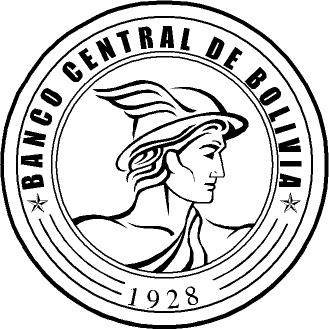 